Муниципальное бюджетное дошкольное образовательное учреждение«Детский сад «Аленушка» поселка Эгвекинота»Рабочая программа по дополнительному образованиюкружка по формированию финансовой грамотности «Дошкольник в мире экономики»срок реализации программы2021-2022 учебный год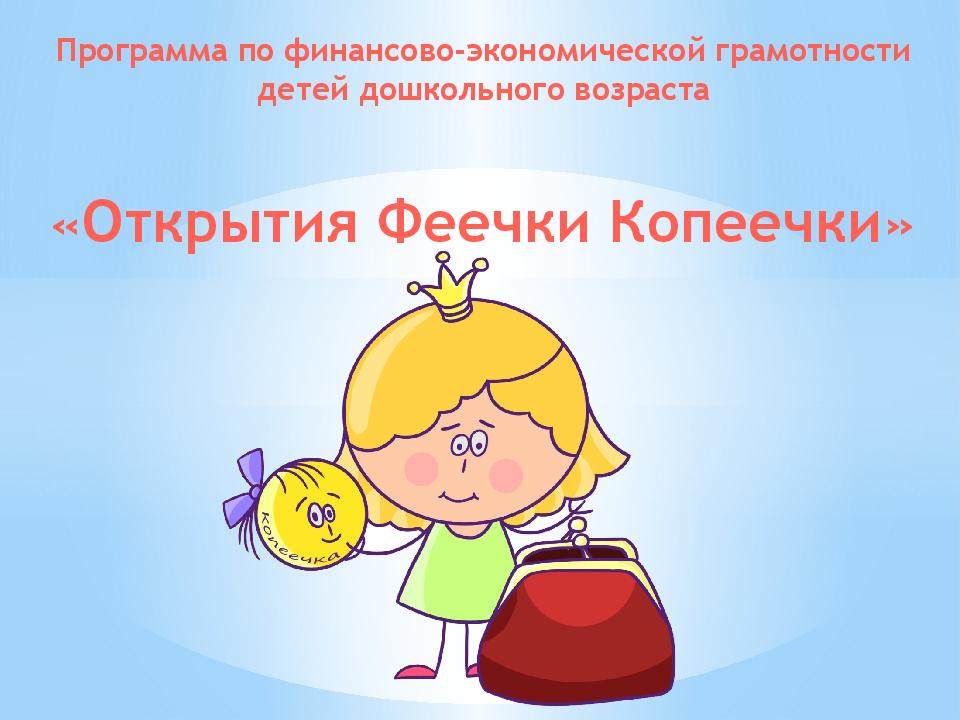 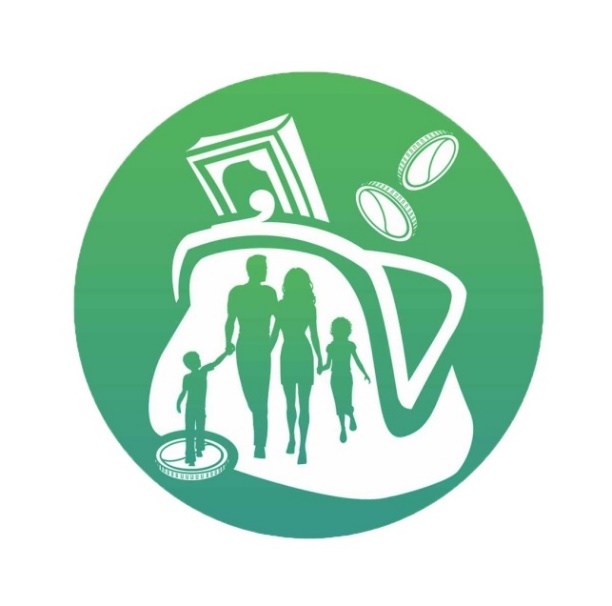 Составитель:  Березина Светлана Михайловна, воспитатель п. Эгвекинот2021 г.I. ЦЕЛЕВОЙ РАЗДЕЛПояснительная запискаОдной из важнейших задач дошкольного образования в соответствии с ФГОС ДО является социализация личности ребенка, то есть усвоение им норм и ценностей, которые позволят ему стать полноценным членом общества. Социализация предполагает развитие ребенка как активного деятеля, компетентного, готового к саморазвитию в течение всей жизни, успешного в различных сферах жизнедеятельности и в разных нестандартных ситуациях. Одним из компонентов позитивной социализации дошкольников является формирование основ экономической грамотности. Уже в старшем дошкольном возрасте ребенок должен понимать, откуда берутся деньги, из чего складывается бюджет семьи, что такое цена товара и от чего она зависит, уметь ориентироваться в современном мире.Рабочая программа по дополнительному образованию кружка по формированию финансовой грамотности «Дошкольник в мире экономики» (далее - программа) разработана в соответствии с требованиями современных нормативно-правовых и инструктивно-методических документов в области дошкольного образования. Программа определяет содержание и организацию образовательного процесса со старшими дошкольниками в рамках цикла занятий по социально-коммуникативному развитию детей 6-7 лет.Программа опирается на основные положения и принципы ФГОС ДО, способствует формированию основ экономической грамотности старших дошкольников в соответствии с их возрастными особенностями, содействует развитию детской инициативы и самостоятельности.	Программа разработана с учетом методических разработок по экономическому воспитанию Лалетиной Н.А., Салыковой Ж.В., Ожегиной О.П. и собственного педагогического опыта работы по социально-коммуникативному развитию детей старшего дошкольного возраста. 1.2. Актуальность, новизна, педагогическая целесообразностьУже в дошкольном возрасте ребенок часто сталкивается с экономическими понятиями: «товар», «деньги», реклама», и у него неминуемо возникает множество вопросов: «Откуда берутся деньги?», «Можно ли верить рекламе?» и т.д. Актуальность программы обусловлена значимостью экономического воспитания, которое является одним из компонентов  успешной социализации дошкольников в современном обществе. Введение элементов экономического воспитания в образовательную деятельность ДОУ - это не дань моде, а необходимость воспитать дошкольника социально адаптированной личностью, умеющей ценить   результаты   труда   взрослых,   особенно   близких   ему   людей, непосредственно проявляющих заботу о нем, ценить блага детства и быть разумным потребителем этих благ.Педагогическая целесообразность программы обусловлена недостаточным уровнем экономических знаний у детей старшего дошкольного возраста. Это вызвано отсутствием целостной педагогической системы формирования экономической грамотности, а также некомпетентностью родителей в вопросах экономического воспитания. Также путем анкетирования был выявлен социальный запрос родителей старших дошкольников на проведение работы по экономическому воспитанию в ДОО. Результаты опроса родителей показали, что они часто сталкиваются с проблемой: как объяснить ребенку, почему ему могут купить далеко не всё, что ему хочется? Кроме того родители проявляют тревогу по поводу того, смогут ли дети в школе рационально пользоваться карманными деньгами, уметь планировать свой личный бюджет. Поэтому была разработана данная программа, которая поможет детям - получить элементарные экономические знания, а родителям - овладеть формами и методами экономического воспитания в семье.Цель и задачи программыЦель программы: формирование основ экономической грамотности у детей старшего дошкольного возраста.Задачи:Познакомить детей с простейшими экономическими понятиями, их значением, применением в жизни.Развивать умение творчески подходить к решению игровых проблемных ситуаций, проявлять инициативу и самостоятельность.Воспитывать бережливость, рациональность, трудолюбие, уважение к труду взрослых.Повышать педагогическую компетентность родителей в вопросах экономического воспитания дошкольников.Принципы, лежащие в основе программыПрограмма строится на следующих принципах:Принцип гуманистической направленности, уважения уникальности каждого ребенка;Принцип научной обоснованности и практической применяемости программы;Принцип системности организации образовательного процесса;Принцип приоритетности интересов каждого ребенка;Принцип развивающего образования, цель которого – всестороннееразвитие личности;Комплексно-тематический принцип построения образовательногопроцесса.Планируемые результатыВ результате освоения программы дети:овладевают такими экономическими понятиями как «цена», «товар», «реклама», «семейный бюджет», «потребности», «экономия» и используют их в речи;осознают взаимосвязь понятий: «труд - продукт - деньги» и «стоимость продукта в зависимости от качества»;получают представления о труде людей разных профессий, они проявляют интерес и уважение к их профессиональной деятельности и ее результатам;проявляют творческую инициативу и самостоятельность при решении игровых проблемных ситуаций.2. Родители овладевают формами и методами экономического воспитания в семье.3. Педагоги повышают компетенцию в вопросах экономического воспитания дошкольников.II. СОДЕРЖАТЕЛЬНЫЙ РАЗДЕЛ2.1. Общие положения	Программа обеспечивает формирование основ экономической грамотности у детей в возрасте 6-7 лет с учетом их возрастных и индивидуальных особенностей. Программа осваивается детьми в процессе интеграции образовательных областей – познавательное развитие, социально-коммуникативное развитие, речевое развитие.	Участники образовательной деятельности: дети, родители (законные представители), педагогические работники ДОУ, осуществляющие работу по программе. Образовательный процесс решает программные образовательные задачи в следующих формах организации деятельности: совместная образовательная деятельность взрослых и детей; свободная самостоятельная деятельность детей. 	Совместная образовательная деятельность детей и взрослых осуществляется в ходе НОД, предполагает индивидуальную, подгрупповую и групповую формы организации образовательной работы с воспитанниками. Самостоятельная деятельность предполагает свободную игровую деятельность воспитанников в условиях специально созданной предметно-пространственной развивающей среды, обеспечивает каждому ребенку возможность выбора игр и атрибутов по интересам; позволяет ему взаимодействовать со сверстниками или действовать индивидуально; содержит в себе проблемные ситуации и направлена на самостоятельное решение ребенком образовательных задач; позволяет освоить (закрепить, апробировать) материал, изучаемый в совместной деятельности со взрослым.2.2. Описание форм, способов, методов и средств реализации программыВ основу работы с дошкольниками по экономическому воспитанию положен деятельностный подход, который предусматривает формирование экономических знаний через различные виды деятельности: игровую, познавательно-исследовательскую, коммуникативную, трудовую и др. В зависимости от содержания знаний ведущим является тот или иной вид деятельности. Например, усвоение экономических понятий (деньги, цена, стоимость и т.п.) успешно проходит в игровой деятельности:сюжетно-ролевые игры («Супермаркет», «Магазин игрушек», «Ярмарка»),дидактические игры («Купи другу подарок», «Рекламный мешочек»),настольно-печатные («Кому что нужно?», «Магазины»),речевые («Наоборот», «Что лишнее?»).Знания о том, почему следует беречь результаты труда людей, дети успешнее всего осваивают в процессе трудовой и продуктивной деятельности. Особое место занимают интеллектуальные игры-викторины  «Что? Где? Почём?», «Бизнес-клуб», «Аукцион», которые позволяют в игровой соревновательной форме подвести итог по изученному материалу, обобщить и систематизировать знания, провести анализ насколько хорошо дети усвоили материал. Знакомство с новым материалом очень интересно и увлекательно проходит в ходе игры-путешествия «Музей денег», «Путешествие по территории детского сада» (с целью познакомиться с профессиями сотрудников), экскурсии в банк, рекламное агенство, которые позволяют детям познакомиться с реальными экономическими объектами и людьми разных профессий. 	При организации образовательной деятельности по экономическому воспитанию наиболее эффективным является метод проблемного обучения, который позволяет педагогу не только познакомить дошкольников с экономическими понятиями, но и развивать у детей умение самостоятельно «добывать» знания, учиться искать пути решения задач, проявлять инициативу, анализировать и делать выводы. Уровни проблемного обучения, которые следует преодолевать постепенно, от простого к сложному:1 Уровень предполагает ведущую роль педагога.На этом этапе педагог создает проблемную ситуацию, дети с помощью педагога решают задачу и после этого выполняют подобное задание по уже данному образцу.2 Уровень – это деятельность детей с помощью взрослого.Тут гипотезы решения проблемной ситуации выдвигают сами воспитанники на основе имеющихся знаний, но к верному решению «приходят» вместе с воспитателем.3 Уровень – самостоятельный. Воспитанники без помощи воспитателя приходят к правильному решению задачи.4 Уровень – творческий. На данном этапе дети не только могут найти самостоятельно решение, но и проявить творчество, дополнительные решения, применить знания в нестандартных ситуациях.Моделирование игровых проблемных ситуаций  на занятиях по экономическому воспитанию создает условия для познавательной активности дошкольников, стимулирует детскую инициативу и самостоятельность. Решая проблемную ситуацию экономического, содержания ребенок приобщается к экономической действительности, учиться думать, ориентироваться в окружающем, высказывать собственную и принимать чужую позицию, растет и реализуется его творческий потенциал. Для создания проблемных ситуаций воспитатель использует следующие методические приёмы: подведение детей к противоречию и предложение самостоятельно найти способ его разрешения; высказывание различных точек зрения на один и то же вопрос; предложение рассмотреть явление с различных позиций («две стороны медали»); побуждение детей к сравнению, обобщению, выводам из ситуации, сопоставлению фактов; постановка проблемной задачи (например, с недостаточными или противоречивыми данными, заведомо допущенными ошибками и др.). Формы организации детей в зависимости от образовательных задач:фронтальная (одновременно со всей подгруппой); подгрупповая (работа в группах: парах, тройках и др.); индивидуальная (выполнение заданий, решение проблем). 2.3. Организация образовательной деятельности.Программа  рассчитана  на    детей  старшего дошкольного возраста 6 –   7 лет. Срок   реализации программы   учебный год.Занятия  по  программе  дополнительного  образования  осуществляется  в виде кружковой работы    в соответствии с    требованиями ФЗ «Об образовании в РФ»,    СанПиН 2.4.1.3049 - 13 «Санитарно - эпидемиологические требования к устройству,  содержанию  и  организации  режима  работы  дошкольных образовательных организаций», ФГОС ДО, устава ДОУ.  Организация  и  режим  проведения  занятий  зависит  от  возраста  ребенка. Для  детей  занятия проводятся 1 раз в неделю,   во второй половине дня. Помимо основной  организованной  образовательной  деятельности  реализуются  и другие  формы  работы  с  детьми  в  свободной  или  совместной  деятельности:  деловые, сюжетно - ролевые, настольные  игры с экономическим   содержанием, экскурсии,  увлекательные  ситуационные  задачи,  беседы  с  привлечением родителей (законных представителей), досуги   и т.д.  Учебная нагрузка рассчитана на весь учебный год,  представлена в виде таблиц, в которых отражено количество занятий и суммарное время занятий в течение недели. Максимально допустимый объем недельной образовательной нагрузки разработан в соответствии с СанПин  и  в  соответствии с учебным планом учреждения.  Содержание  программы   реализуется  на подгрупповых  занятиях,  имеет  сюжетно - тематический,  интегрированный принцип  построения  учебной  деятельности,  практической  направленности. Используются интерактивные игры и пособия, финансовые настольные игры, осуществляется  деятельностный  подход  к  обучению.  Родители   (законные представители)    принимают участие в проведении промежуточных и итоговых мероприятий,  им  даются  рекомендации  по  приобщению  детей  к  финансовой грамотности.     	Программа  состоит  из  4  блоков,  связанных  между  собой  задачами  и содержанием:    I блок: «Труд, продукт, товар»;  II блок: «Деньги, цена, стоимость»;  III блок: «Реклама: желания и возможности»;  IV блок «Семейная экономика».  Продолжительность  занятий для детей 6 – 7 лет    –  25 –30 минут.     	Грамотность  в  сфере  финансов,  так  же  как  и  любая  другая, воспитывается  в  течение  продолжительного  периода  времени  на  основе принципа «от простого к   сложному», в процессе многократного повторения и закрепления, направленного на практическое применение знаний и навыков.  На  теоретических  занятиях  происходит  знакомство  дошкольников  с финансовой  терминологией,  в  доступной  форме  объясняются  основные понятия,  рассматриваются  иллюстрации,  читаются  экономические  истории, сказки.  Практические  занятия  проходят  в  игровой  форме  с  использованием сюжетно - ролевых, настольно - печатных, дидактических игр и персонажей.  Комплексные  занятия  объединяют  и  теоретические  знания,  и практические навыки.  2.4. Содержание программыПрограмма реализуется на основе авторских разработок и материалов передового педагогического опыта, сочетание которых способствует выстраиванию целостного педагогического процесса по формированию экономической грамотности в процессе познавательной и игровой деятельности. Сочетание и адаптация материалов программы под возрастные и индивидуальные особенности воспитанников строится по следующим требованиям: материалы, используемые в педагогическом процессе, строятся на единых принципах, обеспечивают целостность педагогического процесса и дополняют друг друга; содержание материала обеспечивает оптимальную нагрузку на ребенка.Организованная образовательная деятельность по программе  «Дошкольник в мире экономики» направлена на позитивную социализацию старших дошкольников, и проводится с детьми 1 раз в неделю согласно перспективному плану. Кроме НОД в планирование включены сюжетно-дидактические игры экономического содержания, которые педагог организует с детьми по мере освоения детьми экономических понятий.Перспективное планирование образовательной деятельности по программе «Дошкольник в мире экономики»2.4. Взаимодействие с родителямиСемья – реальная экономическая среда, в которой живет ребенок, где он постоянно включается в реальные жизненные ситуации: сталкивается с настоящими деньгами, рекламой, ходит с родителями в магазин, участвует в процессах купли-продажи и т.п.Работа по экономическому воспитанию дошкольников невозможна без участия родителей, их заинтересованности, понимания важности проблемы. Объединение двух форм экономического воспитания: дома и в детском саду, двух аспектов поведения детей – условного и реального, может дать хороший результат в области их экономического воспитания и развитияЗадачи, решаемые в процессе взаимодействия с семьями воспитанников:Приобщение родителей к вопросам экономического воспитания дошкольниковИзучение и обобщение лучшего опыта семейного экономического воспитания;Повышение уровня педагогической компетентности родителей в вопросах экономического воспитанияОсновные принципы взаимодействия с семьями воспитанников:Открытость ДОО для родителей;Сотрудничество педагогов и родителей в экономическом воспитании детей;Создание активной развивающей среды, обеспечивающей единые подходы к формированию основ экономической грамотности в семье и ДОО. В процессе взаимодействия с семьями воспитанников используются следующие формы работы:Открытые занятияСовместная проектная деятельностьКонсультации, памятки, буклеты для родителей по экономическому воспитанию дошкольниковАнкетированиеМастер-классы, семинары-практикумыИспользование данных форм работы дают родителям возможность быть не только наблюдателями, но и активными участниками образовательного процесса в ДОО.В программе даны методические рекомендации для родителей по экономическому воспитанию дошкольников в семье (Приложение 1).2.5. Формы и методы контроля реализации программыНа начальном этапе реализации программы используется методика А.А.Смоленцева для выявления уровня сформированности первоначальных экономических представлений у детей старшего дошкольного возраста. В процессе педагогического наблюдения детям предлагается 3 задания, которые оцениваются по 3 уровням.Задание 1«Выберите, что тебе больше нравится»Цель: выявить интерес детей к экономике.Материал: 10-12 брусков, карточки с цифрами 1; 2; 3;…., деньги (монеты и банкноты)Инструкция: на столе лежат цифры, деньги, бруски. Рассмотри их. Цифры ты используешь на занятиях по математике, бруски – на занятиях по конструированию, а деньги – когда занимаешься экономикой. Из этих материалов можно построить ряд числе.- Что ты хочешь выбрать: бруски, цифру, монеты? Что тебе больше нравится? Почему? (Отмечается первичный выбор)- Если не было цифр (брусков и монет), то из чего бы еще ты мог составить ряд чисел?Задание 2«Выбери верное предложение»Цель: выявить сформированность экономических представленийМатериал: карточки, на которых написано по два предложения, и соответствующие им картинкиИнструкция: предлагаю тебе поиграть со мной в игру. Я прочитаю тебе два предложения. Выбери то предложение, которое тебе кажется правильным, и объясни, почему ты его выбрал.1. Чтобы жить, необходимы деньги.Чтобы жить, необходимы игрушки.2. Только взрослые должны трудиться.И дети, и взрослые должны трудиться.3. Валюта – это бумажные деньги.Валюта – это деньги, которые могут быть и бумажными, и металлическими4. Реклама нужна человеку для развлечения.Реклама важна для продажи товаров.5. Пенсию обычно получают папы и мамы.Пенсию обычно получают бабушки и дедушки.6. Вода должна течь из крана и днем, и ночью.Вода должна течь из крана тогда, когда это необходимо человеку.7. Бюджет семьи – это только доходы.Бюджет семьи – это доходы и расходы.8. Чем качественнее товар, тем выше цена.Чем качественнее товар, тем ниже цена.Задание 3«Расскажи, что случилось?»Цель: определить интерес к экономическим знаниям, их осознанность; умение делать выбор, ориентируясь на нравственные нормы поведения.Материал: картинки, иллюстрирующие разнообразные ситуации, вызывающие положительные и отрицательные чувства; «лица» в разных эмоциональных состояниях (улыбающиеся, недовольное, грустное, удивленное и т. д).1. Мальчик ремонтирует книгу.Мальчик вырывает страницу из книги2. Девочка бросает игрушку.Девочка наводит порядок в игровом уголке: собирает разбросанные игрушки.3. На витрине магазина представлены товары без ценников4. Мальчик плачет и требует машинку5. Папа и мама определяет бюджет своей семьи (расходы и доходы)Инструкция. Перед тобой картинки. Как ты относишься к тому, что изображено на картинке? Как надо вести себя в такой ситуации? Выбери картинку с соответствующим «лицом». Почему ты сделал такой выбор?По результатам выполнения всех заданий каждого ребенка условно можно отнести к тому или иному уровню экономического развития.Высокий уровень. Ребенок проявляет ярко выраженное положительное эмоциональное отношения к заданиям экономического содержания; активно отвечает на вопросы, проявляет любознательность, задает вопросы экономического характера; без ошибок выполняет все задания; владеет операцией группирования; осуществляет выбор, ориентируясь на существенные признаки; использует в речи экономические термины. Максимально самостоятелен при выполнении заданий. Характер помощи взрослого связан с сосредоточением и удержания внимания на заданиях. Уверен в своих силах, способен к длительному сосредоточению. Проявляет настойчивость.Средний уровень. Ребенок проявляет интерес к большинству заданий; активно отвечает на вопросы, используя в речи экономические термины, но сам вопросов не задает; иногда допускает ошибки при группировании предметов, выделении существительных признаков, но исправляет их. Выполняет задания с незначительной помощи взрослого. Характер оказываемой ему помощи связан с нацеливанием внимания ребенка на принцип решения задачи.Низкий уровень. Не всегда уверен в своих силах, особенно при выполнении более сложных заданий. Затруднения преодолевает по побуждению воспитателя. Проявляет ситуативный интерес к заданиям. Пассивен, отвечает только на те вопросы, с которыми знаком по личному опыту, испытывает затруднения при выполнении заданий, группировке предметов, выборе предметов по существенным (экономическим) признакам при использовании «экономической» терминологии. Низкий уровень самостоятельности. Слабая сосредоточенность, часто отвлекается. Преодолевает трудности при помощи взрослых. Характер помощи связан с прямым указанием на принцип решения.С целью выявления отношения родителей к экономическому воспитанию дошкольников, их запросов и ожиданий  проводится анкетирование (приложение 1). При проведении анкетирования родителей, были заданы вопросы, для выявления следующих показателей:Оценка родителями уровня своего ребенка о представлении, об экономике.Дают ли родители, какую – либо информацию своим детям об экономике.	На заключительном этапе реализации программы проводится повторное педагогическое наблюдение и анкетирование родителей. Результаты сравниваются и обобщаются в виде диаграммы.2.6. Ожидаемые результаты освоения детьми программного содержания.Качественная  характеристика  ожидаемых  результатов  зависит  от нескольких  параметров:    регулярное  посещение  занятий  детьми, эмоциональный  отклик  и  самостоятельный  интерес  ребенка  к  изучаемым вопросам и получаемым навыкам, создание условий для реализации задач.  Программа реализуется при условии:  создания высокого уровня нравственно - трудового воспитания в детском саду;  соответствующей  предметно - пространственной  развивающей  среды: авторские  учебно - дидактические  пособия;  литература;  иллюстрации; сюжетно - ролевые  и  настольно - печатные  игры;  игрушки,  имеющие экономическое  содержание;  рекламные  листки;  куклы  для  занятий  (Рублик, Копейка);  внедрения программы совместно с родителями, с  целью их поддержки и помощи;  качественный подбор и  чтение художественной литературы: рассказов экономического содержания, фольклора, сказок;   решения  логических  и  арифметических  задач,  задач  –   шуток, проблемных ситуаций, кроссвордов;  создание  зоны  «экономического  игрового  пространства»  с  подборкой литературы,  игр  экономического  содержания  и  другого  дидактического материала.  Освоение  детьми  всей  программы    предполагает  продвижение  детей  в развитии  основ  финансовой  грамотности,  начала  экономического  мышления, психических  функций,  формирование  познавательных  интересов, коммуникативных умений, нравственных качеств личности.   У детей сформируются следующие  знания, умения, навыки.  Ожидаемый  результат (подготовительная к школе группа 6 –   7 лет):  дети  имеют  сформированные  основные  понятия  финансовой грамотности,  приближенные  знания  к  реальной  действительности,  то  есть формируется начало экономического мышления;  интересуются социальными явлениями, происходящими в общественной жизни;  знают о новых профессиях, умеют рассказывать о них;  владеют  обогащенным  словарным  запасом,  который  связан  с  областью финансирования,  начальной  экономикой,  трудовой  деятельностью  людей современных профессий;  приобретают  такие  качества,    как  умение  честно  выигрывать, соревноваться,  радоваться  успехам  товарищей,  проигрывать  и  не  бояться проигрыша;  проявляют  коммуникативные  социальные  навыки:  общительность, чувство  собственного  достоинства,  ответственность,  стремление  доводить начатое дело до конца;  проявляют здоровый интерес к деньгам, осознают правила  их честного приобретения,  взаимосвязи  понятий  «труд - деньги»,  понимание  факта  купли -продажи.  III. Организационный раздел3.1. Методическое обеспечение программыЗанятия проводятся в группе дошкольного учреждения.   Для  реализации  программы  разработан  учебно - методический  комплект,  в  который  вошли  авторские  дидактические  пособия  для  детей  старшей  возрастной  категории.  Учебно - методический  комплект является  необходимым  и  достаточным  для  организации  основной образовательной  деятельности  по  обучению  детей  основам  финансовой грамотности.  Пособия  комплекта  могут  использоваться  детьми  в  свободной игровой деятельности, а так же в домашних условиях.  УЧЕБНО - МЕТОДИЧЕСКИЙ КОМПЛЕКТ ВКЛЮЧАЕТ:1.  Дополнительную общеразвивающую программу «Дошкольник в мире экономики»;  2.  «В помощь родителям»   –    консультации для родителей;  3.  Наглядно - дидактические альбомы:  «Финансовая азбука» –    наглядный иллюстрированный альбом, в котором понятно  и  доступно  объясняются  основные  экономические  понятия  в алфавитном порядке;  «Деньги  разных  стран  мира»  –   наглядный  иллюстрированный  альбом, который знакомит детей с разными странами и их валютой;  «Финансовые    сказки»  –   сборник  сказок  по  основам  финансовой грамотности, адаптированные для детей старшего дошкольного возраста.  «Рабочая тетрадь»- тетрадь для индивидуальной работы.4.  Дидактические игры:  Сюжетно - ролевая игра «Банк»;  Настольная дидактическая игра «Разные профессии»;  Настольно печатная игра «Семейный бюджет».  5.  Куклы - персонажи:  Рублик и Копейка.  Транжира и Экономка.  Все  пособия  комплекта  выполняют  системообразующую, координирующую,  и    интегрирующую  функцию,  служат  своеобразным «каркасом»,  объединяющим    учебную  информацию  и  методический  аппарат (технологию  усвоения).  Структура  учебных  пособий  разработана  в соответствии   с  блочно - тематическим  принципом,  что  облегчает  педагогу продумать  и  организовать  образовательную  деятельность.  В  содержание образовательной  деятельности  введен  региональный  компонент  в  виде виртуальных  экскурсий  в  банк,  в  магазин  и  т.д.,  проблемно - творческих заданий,  логических  игр.  Дидактические  пособия  предназначены  как  для индивидуальной, так и для  подгрупповой работы с детьми,  снабжены   методическими  указаниями,  имеют  модульный  характер  и  используются  в соответствии  с  возрастными    требованиями  и  особенностями психофизического развития каждого ребенка.  3.1. Организация развивающей предметно-пространственной среды.	Известно, формирование основ экономической грамотности зависит от многих факторов, в том числе от развивающей предметно-пространственной среды, в которой оно происходит. Для организации воспитательно-образовательного процесса по экономическому воспитанию в ДОУ создаются необходимые педагогические условия. Обогащению впечатлений способствует созданная в игровой комнате игровая экономическая зона, способствующая погружению детей в мир экономики, через которую происходит закрепление, уточнение, углубление, систематизация полученных экономических представлений в трудовой, игровой, познавательной деятельности; формируются умения применять их в самостоятельной деятельности. Игровая экономическая зона содержит: дидактические игры, таблицы с кроссвордами, иллюстрации, коллекция монет и купюр разных стран, атрибуты для сюжетно-ролевых игр. Именно игровая экономическая зона предоставляет детям возможность действовать самостоятельно, способствует формированию их познавательной и практической активности, создает возможности для привлечения родителей к формированию интереса к экономическому воспитанию и воспитанию личности ребенка способной адаптироваться к многообразному миру экономики. Процесс экономического воспитания реализуется через различные формы его организации. Использование разнообразных форм дает воспитателю возможность проявить творчество, индивидуальность и в то же время, что особенно важно, сделать процесс познания экономики интересным, доступным. Главное — говорить ребенку о сложном мире экономики на языке, ему понятном. Сделать экономику понятной помогают сюжетно-дидактические игры. Так, играя в сюжетно-ролевую игру «Профессии», дети постигают смысл труда, воспроизводят трудовые процессы взрослых и одновременно «обучаются» экономике. В сюжетно-дидактических играх моделируются реальные жизненные ситуации: операции купли-продажи, производства и сбыта готовой продукции и др. Соединение учебно-игровой и реальной деятельности наиболее эффективно для усвоения дошкольниками сложных экономических знаний. В сюжетно-ролевых играх «Рекламное агентство», «Банк», «Супермаркет», «Магазин» и др. создаются наиболее благоприятные условия для развития у детей интереса к экономическим знаниям, естественная, приближенная к реальности обстановка, устанавливается психологически адекватная возрасту ситуация общения. К атрибутам сюжетно-ролевым играм относится кассовый аппарат, банкомат, пластиковые карты, деньги (имитация). В дидактических играх «Кому что нужно?», «Обмен», «Что быстрее купят?», «Копилка» уточняются и закрепляются представления детей о мире экономических явлений, терминах, приобретаются новые экономические знания, умения и навыки. Дошкольники, совершая большое количество действий, учатся реализовывать их в разных условиях, с разными объектами, что повышает прочность и осознанность усвоения знаний. Развивающая среда содержит настольно-печатные игры по экономике «Веселый бизнесмен», «Монополия», «Бизнесмен», «Деньги», «Супермаркет». 3.2. Перечень нормативных и нормативно-методических документов в области дошкольного образования, использованный при разработке программыФедеральный закон «Об образовании в Российской Федерации» № 273-ФЗ от 29.12.2012; Федеральный государственный образовательный стандарт дошкольного образования, утвержденный приказом Минобрнауки РФ от 17.11.2013 г. № 1155; Постановление Главного государственного санитарного врача РФ от 15.05.2013 г. №26 «Об утверждении СанПиН 2.4.1.3049-13 «Санитарно-эпидемиологические требования к устройству, содержанию и организации режима работы дошкольных образовательных учреждений»; Приказ Министерства образования и науки РФ от 30.08.2013 № 1014 «Об утверждении порядка организации и осуществления образовательной деятельности по основным образовательным программам – образовательным программам дошкольного образования»; Методические рекомендации для педагогических работников ДОО и родителей детей дошкольного возраста «Организация развивающей предметно-пространственной среды в соответствии с ФГОС ДО» //О.А.Кабанова, Э.Ф.Алиева, О.Р.Радионова, П.Д.Рабинович, Е.М.Марич. – М.: Федеральный институт развития образования, 2014. 3.3. Перечень литературных источниковКурак, Е.А. Экономическое воспитание дошкольников/ Е.А. Курак.-Москва: Сфера.- 2002Лунева, Г. Играем в экономику/Г.Лунева // Дошкольное воспитание. – 2003. - № 10. – С. 51-53Потапова, Т.В. Беседы о профессиях с детьми 4 – 7 лет/ Т.В.Потапова. – М.: ТЦ Сфера, 2008. – 64 с.Сасова, И.А., Нагуманова, И.И. Экономика для младших школьников/И.А.Сасова. – М.; Вита-Пресс, 2000. – 56 с.Сасова, И.А. Экономика/И.А. Смоленцова, А.А. Введение в мир экономики, или как мы играем в экономику: Учебно-методическое пособие/А.А.Смоленцова. – СПб.: «ДЕТСТВО-ПРЕСС», 2008. – 176 с.Шалиева, Т., Лысенко В., Гиз Н. Экономика и дошкольник // Обруч. – 2002. - № 1. – С. 35-44.Шатова, А. Нужно ли и зачем дошкольнику экономическое воспитание? // Дошкольное воспитание. – 2000. № 1. – С. 62-65.Шорыгина, Т.А. Беседы об экономике: Методические рекомендации/Т.А.Шорыгина. – М.: ТЦ Сфера, 2009. – 96 с.Щедрина, Е.В. Исследование экономических представлений у детей // Вопросы психологии. – 2001. - №2. – С. 161-172.Интернет ресурсы:https://www.scienceforum.ru/2017/2670/35368http://pedrazvitie.ru/raboty_doshkolnoe_new/index?n=24977http://dvina29.ru/all-materials/item/13951-pouchitelnye-i-poleznye-skazki-o-dengakhПриложение 1. Вопросы для анкетирования родителей:1. Как Вы думаете, имеет ли ваш ребенок представление об экономике?А) даБ) нетВ) не знаю2. Как Вы думаете, стоит ли формировать экономические представления в дошкольном возрасте?А) даБ) нетВ) не знаю3. Спрашивает ли Ваш ребенок, откуда у Вас деньги?А) даБ) нетВ) иногда4. Покупаете ли Вы вашему ребенку, что он хочет?А) даБ) нетВ) иногда5. Понимает ли Ваш ребенок отказ, при покупке чего – либо, в целях экономить семейный бюджет?А) даБ) нетВ) иногда6. Ведете ли Вы беседу на темы деньги?А) даБ) нетВ) иногда7. Поощряете ли Вы труд вашего ребенка?А) даБ) нетВ) иногда8. У Вашего ребенка есть копилка?А) даБ) нет9. Хотите ли Вы, чтобы Ваш ребенок с дошкольного возраста имел первоначальные представления об экономике?А) даБ) нетВ) не знаюМы установили, следующие уровни отношения родителей по критериям ответов на анкетные вопросы:высокий уровень – да;средний уровень – иногда, не знаю;низкий уровень – нет.Для оценки результатов анкетирования определены следующие уровни отношения родителей по критериям ответов на вопросы:высокий уровень – да;средний уровень – иногда, не знаю;низкий уровень – нет.Приложение  2.Консультация для родителей детей подготовительной группы«Финансовая грамотность. Экономическое развитие дошкольников»К сожалению, финансовой грамотности почти не обучают в детских садах. А грамотное отношение к собственным деньгам и опыт пользования финансовыми продуктами в раннем возрасте открывает хорошие возможности и способствует финансовому благополучию детей, когда они вырастают. Еще одним важный урок о деньгах, который стоит получить в дошкольном возрасте – это умение различать эмоциональные и товарно-денежные отношения.Не стоит пренебрегать финансовым обучением Вашего ребенка, так как это может определить его будущее. И если Вы не отнесетесь к этому со всей серьезностью, плоды придется пожинать не только ему, но и Вам.У многих воспитание заканчивается фразой: «Деньги на деревьях не растут» или «Без труда не вытянешь и рыбку из пруда». Финансовое воспитание подразумевает под собой не просто разговоры, но и реальные действия. Дети не способны понять все из разговоров. Им нужно прочувствовать все в действии, иначе результата не будет.Итак, самое первое, необходимо заинтересовать ребенка.Одна из ведущих специалистов Джолайн Годфри , занимающихся в США финансовым воспитанием детей систематизировала упражнения, которые помогут детям выработать нужные навыки. По ее мнению, процесс социального, эмоционального развития ребенка стоит разделить на четыре ступени. Первая ступень — возраст с 5 до 7 лет. В это время главные детские черты — любопытство и любознательность, неусидчивость, неумение сконцентрировать внимание при этом — огромные запасы энергии. Зато еще нет понимания, что в этом мире справедливо, а что — нет. Как раз в этом возрасте пора учить, как вести счет деньгам, пониманию ценности и назначению денег. Формировать умение отличать желания от потребностейОсновная форма обучения — игра. Именно через игру ребенок осваивает и познает мир. Обучение, осуществляемое с помощью игры, естественно для дошкольника.Учение в дидактической игре — появляется уже в дошкольном возрасте. К.Д. Ушинский подчеркивал, что обучение в форме игры может и должно быть интересным, занимательным, но никогда не развлекающим.Необходимость использования дидактической игры как средства обучения детей в дошкольный период определяется рядом причин:1. Игровая деятельность как ведущая в дошкольном детстве еще не потеряла своего значения;2. Освоение учебной деятельностью, включение в нее детей идет медленно (многие дети вообще не знают что такое «учиться»);3. Имеются возрастные особенности детей, связанные с недостаточной устойчивостью и произвольностью внимания, преимущественно непроизвольным развитием памяти, преобладанием наглядно-образного типа мышления.4. Недостаточно сформирована познавательная мотивация. Дидактическая игра во многом способствует преодолению трудностей.В дидактических играх уточняются и закрепляются представления детей о мире экономических явлений, терминах, приобретаются новые экономические знания, умения и навыки. Дошкольники, совершая большое количество действий, учатся реализовывать их в разных условиях, с разными объектами, что повышает прочность и осознанность усвоения знаний.В процессе дидактической игры устанавливается адекватная возрасту ситуация общения. Речевое общение протекает в форме диалога. Педагог формулирует четкие, экономически грамотные вопросы, а дети учатся ясно высказывать свои предположения. Развивается речь объяснительная и речь-доказательство.Процесс общения детей друг с другом и со взрослым в совместной игровой деятельности сопровождается положительными эмоциями, что стимулирует их познавательную активность, способствует развитию мышления. Соединение учебно-игровой и реальной деятельности наиболее эффективно для усвоения дошкольниками сложных экономических знаний.В процессе экспериментальной работы дидактические игры включались в содержание занятий и проводились вне их. Для возникновения самостоятельных дидактических игр в группе создавались необходимые условия: подбирался соответствующий дидактический материал и пособия. Для повышения интереса использовались разные по содержанию и видам дидактические игры: с предметами, с картинками, настольно-печатные, словесные экономические игры, а также игры-путешествия, игры-загадки, игры-беседы, игры-предположения и т.д.В результате исследования мы пришли к выводу, что дидактические игры являются эффективным средством формирования основ экономической культуры у детей старшего дошкольного возраста.Дидактические игры«Денежный поток»Цель игры: развивать у детей представление о деньгах; навыки эффективного управления личными деньгами; интерес к получению и дальнейшему углублению финансовых знаний, что поможет добиться успеха во взрослой жизни.«Монополия»Цель игры: необходимо заработать больше всех денег к тому моменту, когда один из игроков станет банкротом. Чтобы зарабатывать деньги, вам необходимо расставлять свои билетные кассы на секторах аттракционов и продавать билеты (аналог налогов), когда другие игроки оказываются на этих полях.«Бюджет моей семьи»Цель: расширять знания детей о составляющих семейного бюджета: зарплата, стипендия, пенсия; формировать основы экономической культуры дошкольников; воспитывать уважение к людям труда.Вывод: Формирование экономического сознания приближает дошкольника к реальной жизни, пробуждает экономическое мышление, позволяет приобрести качества, присущие настоящему хозяину, умеющему считать деньги.Рассмотрено напедагогическом совете Протокол №1 от 31.08.2021 гУТВЕРЖДЕНО приказом №124 от 31.08.2021 г.  Заведующего  МБДОУ «Детский сад «Аленушка» п. Эгвекинота»Содержание:Содержание:Содержание:I. Целевой разделI. Целевой разделI. Целевой раздел1.1. Пояснительная записка 31.2. Новизна, актуальность, педагогическая целесообразность 41.3.Цель и задачи программы 51.4. Принципы, лежащие в основе программы 51.5. Планируемые результаты 62. Содержательный раздел2. Содержательный раздел2. Содержательный раздел2.1. Общие положения 72.2. Описание форм, способов, методов и средств реализации программы 82.3.Организация образовательной деятельности2.4.Содержание программы 102.4. Взаимодействие с семьями дошкольников 142.5. Формы и методы контроля реализации программы 152.6.Ожидаемые результаты освоения детьми программного содержания3. Организационный раздел3. Организационный раздел3. Организационный раздел3.1.Методическое обеспечение программы153.2. Организация развивающей предметно-пространственной среды 203.3. Перечень нормативных и нормативно-методических документов в области дошкольного образования 213.4. Перечень литературных источников, используемых при разработке программы 22МесяцЧислоТема, содержание работыРешаемые цели и задачи1234СЕНТЯБРЬ1.«Азбука финансов»
(вводное занятие)   Расширить знания детей о возникновении денег, о том, что служило деньгами для древних людей; развивать память, внимание, речь, стимулировать активность детей; воспитывать представления о сущности таких нравственных категорий, как
экономность, бережливость.СЕНТЯБРЬ2.Для чего нужно трудиться, что такое труд и продукт труда? Сформировать представления о содержании деятельности людей некоторых новых и известных профессий, предпочитая профессии родителей детей данной группы детского сада; учить уважать людей, умеющих трудиться и честно зарабатывать
деньги; СЕНТЯБРЬ3.Труд и зарплатаКак оплачивается труд? За что насчитывается зарплатаОКТЯБРЬ1. Что такое товар, продавцы товара.Дать понятие об экономике. Показать, что каждая вещь – это товар. Познакомить с видами товаров: промышленные, сельскохозяйственные, культурные, бытовые и др.; пополнять активный словарный запас, развивать умение делать умозаключение на основе опытов; воспитывать желание экономно относиться к природным ресурсам.ОКТЯБРЬ2. Какие бывают товары?Учить детей решать проблемную ситуацию.Углубить представление о многообразии товаров, воспитывать бережное отношение к вещам.ОКТЯБРЬ3. Потребность, виды потребности Что такое потребность? Товары первой необходимости: в пище, жилище, одежде, разнообразных услугах – медицинская помощь, образование, стрижка в парикмахерской и пр.ОКТЯБРЬ4. Почему не все можно купить и продать – экономическая минутка.Формировать умение анализировать и умозаключать.Развивать умение производить операции купли – продажи.НОЯБРЬ1. Откуда пришли деньги?    Что такое деньги?     Зачем они нужны?   Знакомство детей с историей возникновения денег, их предназначением. Воспитание уважительного отношения к
деньгам. Закрепить знания детей о
возникновении денег. Развивать
логическое мышление, речь детей,
расширять кругозор. Развивать
творческие способности.НОЯБРЬ2.   Какие деньги бываютЗнакомство с монетами, банкнотами. Различие и назначение. Различие монет и купюр разного номинала.НОЯБРЬ3. Понятие цены, стоимостиЧто такое цена, стоимость продукта или товара? Что значит дорогой и дешевый товар? От чего зависит цена товара?НОЯБРЬ4. Маленькие покупкиПоказать, что каждая вещь стоит денег, научить сопоставлять цену товара с имеющимися наличными деньгами.Рассказать детям о покупательной силе денежных знаков.ДЕКАБРЬ1. «Как можно узнать о товаре» - экономические минуткиПознакомить детей с рекламой, раскрыть ее важность.ДЕКАБРЬ2. Реклама бывает разная!Дать понятие о том, что такое реклама, для чего она нужна и как ее лучше организовать. ДЕКАБРЬ3.Рекламное агентствоУчить детей выполнять определенные игровые действия, развивать сотворчество, инициативу, коммуникабельность.ДЕКАБРЬ4. Придумываем рекламуСоздание рекламы своей подделки.ЯНВАРЬ1. Что такое банк и вклады Знакомство с понятием, беседа и рассказ по теме. Кто работает в банке. Функции банка. Как хранятся деньги.ЯНВАРЬ2. Способы оплатыНаличный и безналичный расчёт. За какие услуги платят люди: за воду, отопление, за квартиру, за детский сад и т.д.ЯНВАРЬ3. Как стать миллионером?Викторина для детейФЕВРАЛЬ1. Интересные покупки.Учить детей считать, сравнивать числа, составлять число из меньших чисел. Помочь понять покупателю силу денежных знаков.ФЕВРАЛЬ2. Кто купит больше? Решение проблемы.Подвести детей к осознанию зависимости достоинства монеты от ее покупательной способности, к пониманию функции денег как меры стоимости.ФЕВРАЛЬ3.Сюжетно-ролевая игра «Супермаркет» Показать разнообразие товаров, развивать умение самостоятельно осуществлять процесс купли – продажи, вступать в диалог; воспитывать культуру общения.ФЕВРАЛЬ4. Что такое конкуренция?продолжать знакомить детей с экономическими терминами, дать представление о том, что такое конкуренция; воспитывать интерес к экономикеМАРТ1.Бюджет, доходы, накопления и расходыРаскрыть представления детей о доходах и их динамике (увеличение, уменьшение).Закрепить представление о расходах и доходах.МАРТ2. Что такое семейный бюджет? Из чего складывается бюджет семьи? Пенсия, зарплата, стипендияМАРТ3. Планируем вместе семейный бюджет Планирование семейного бюджета: доходы и необходимые расходыМАРТ4. Идем в магазин.Как правильно делать покупки?Планирование похода в магазин семьей. Расчет товаров и покупок. Составление списка необходимых товаров. Обсуждение, где какие товары можно купить. АПРЕЛЬ1.Экономические явления: обмен-бартер-рынокРазвивать умение подмечать в сказочных действиях экономические явления, учить преодолевать препятствия, радоваться своим и чужим достижениям; учить выделять слова и действия, относящиеся к экономике.АПРЕЛЬ2. Интересный обменРаскрыть сущность операции натурального обмена.АПРЕЛЬ3. Экономическая минуткаРасширять знания детей о натуральном обмене товаров, подвести их к пониманию смысла выражения «равноценный обмен».Анализировать мыслительную деятельность детей.АПРЕЛЬ4. РынокПоказать на примере изготовления детьми поделок из бросового природного материала, из пластилина, что такое прибыль, долг, зависимость между качеством товара и прибылью.МАЙ1. Узнай самого себя.Учить познавать самих себя, общаться, фантазировать, мыслить нестандартно.МАЙ2. Занимательная экономика закреплять экономические термины и понятия, упражнять в решении проблемных ситуаций, воспитывать интерес к экономикеМАЙ 3. Экономическая игра «Что? Где? Когда?»Игра- викторина.Повысить  интерес старших дошкольников к получению экономических знаний- учить работать в команде- учить находить коллективный ответ путем обсуждения - закрепить представление детей о сущности экономических явлений и понятий, изученных в течение года.